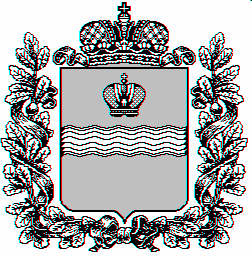 Сельская Дума сельского поселения «Деревня  Ястребовка»Ферзиковского района Калужской областиР Е Ш Е Н И Еот 31 января  2023 года                                                                               № 137д. ЯстребовкаОб участии в реализации проектов развития общественной инфраструктуры муниципального образования, основанной на местной инициативе гражданВ соответствии с постановлением Правительства Калужской области от 21.04.2017 № 232 «Об утверждении Положения о порядке предоставления бюджетам муниципальных образований Калужской области субсидий на реализацию проектов развития общественной инфраструктуры муниципальных образований, основанных на местных инициативах, в рамках ведомственной целевой программы «Совершенствование системы управления общественными финансами Калужской области», решением сходов жителей от «16» октября 2022г. и от «26» ноября 2022г., Сельская Дума сельского поселения «Деревня Ястребовка» РЕШИЛА:1. Принять в 2023г. участие в реализации проектов развития общественной инфраструктуры муниципального образования, основанной на местной инициативе граждан. 2. Обнародовать настоящее Решение путем размещения на информационном стенде.3. Настоящее Решение вступает в силу со дня его принятия.Глава сельского поселения «Деревня Ястребовка»                                                                  Чичерова Е.М.